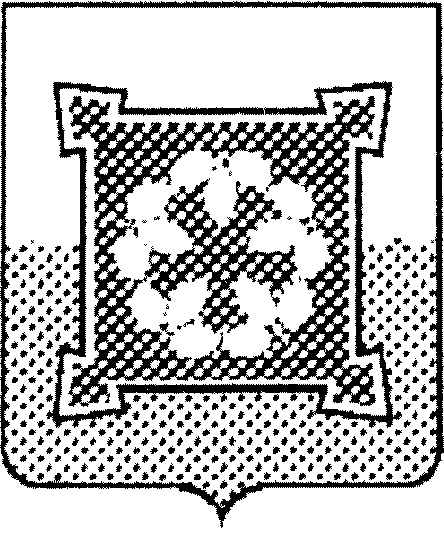 УПРАВЛЕНИЕ СОЦИАЛЬНОЙ ЗАЩИТЫ НАСЕЛЕНИЯАДМИНИСТРАЦИИ ЧЕБАРКУЛЬСКОГО ГОРОДСКОГО ОКРУГАПРИКАЗ «12 »     08             2019 года                                                                       №   98               г. Чебаркуль   Об утверждении Положения                           о премировании работников,  занимающих должности не отнесенные к должностям муниципальной службы и осуществляющих техническое обеспечение деятельности Управления социальной защиты населения администрации Чебаркульского городского округа и работников, отнесенных к профессиональным квалификационным группам общеотраслевых профессий рабочих Управления социальной защиты населения администрации Чебаркульского городского округа	В соответствии с Положением об Управлении социальной защиты населения администрации Чебаркульского городского округа, в целях повышения эффективности деятельности работников Управления социальной защиты населения администрации Чебаркульского городского округа, ПРИКАЗЫВАЮ:	1. Утвердить Положение о премировании работников,  занимающих должности не отнесенные к должностям муниципальной службы и осуществляющих техническое обеспечение деятельности Управления социальной защиты населения администрации Чебаркульского городского округа и работников, отнесенных к профессиональным квалификационным группам общеотраслевых профессий рабочих Управления социальной защиты населения администрации Чебаркульского городского округа (приложение).2. Считать утратившими силу приказ Управления социальной защиты населения Чебаркульского городского округа от 24.06.2013 г. № 214                                  «Об утверждении Положения о премировании работников УСЗН».3. Контроль за исполнением настоящего приказа оставляю за собой.Начальник	управления							         О.А. КузнецоваПОЛОЖЕНИЕо премировании работников,  занимающих должности не отнесенные к должностям муниципальной службы и осуществляющих техническое обеспечение деятельности Управления социальной защиты населения администрации Чебаркульского городского округа и работников, отнесенных  к профессиональным квалификационным группам общеотраслевых профессий рабочих Управления социальной защиты населения администрации Чебаркульского городского округаI.  ОБЩИЕ ПОЛОЖЕНИЯ1.1. Настоящее Положение определяет порядок и условия премирования работников Управления социальной защиты населения администрации Чебаркульского городского округа (далее по тексту – Управление), занимающих должности, не отнесенные к должностям муниципальной службы и осуществляющих техническое обеспечение деятельности Управления, и работников, профессиональным квалификационным группам общеотраслевых профессий рабочих Управления (далее - работники), и разработано в целях повышения их материальной заинтересованности в своевременном и эффективном выполнении плановых заданий, качества работы, поощрения инициативы и творческого отношения к порученному делу. 2. Премии выплачиваются работникам, состоящим в трудовых отношениях с Управлением на момент принятия решения о выплате.ПОРЯДОК ПРЕМИРОВАНИЯ РАБОТНИКОВ2.1. Решение о премировании принимает начальник управления.2.2. Премирование работников осуществляется за счет экономии по фонду оплаты труда и на основании представления руководителей структурных подразделений Управления. 2.3. Премирование производится с учетом личного вклада каждого работника в осуществление основных функций Управления:по результатам работы за год; по результатам работы за квартал;единовременно за качественное и оперативное выполнение поручений начальника управления. Единовременная премия может быть  приурочена к знаменательным событиям и датам.2.4. При принятии решения о премировании учитывается:- оперативность и профессионализм работника к решению вопросов, входящих в его компетенцию, в том числе в подготовке документов, выполнении поручений начальника отдела, начальника управления и его заместителя;- творческий подход в подготовке инициативных предложений по совершенствованию деятельности Управления;- соблюдение исполнительской дисциплины;- отсутствие дисциплинарных взысканий.2.5. Работники, поступившие на работу в Управление в течение периода, принятого в качестве расчетного для начисления премий, могут быть премированы с учетом их трудового вклада и фактически отработанного времени.2.6. Премии, выплачиваемые в соответствии с настоящим Положением, включаются в средний заработок работников Управления, исчисляемый в случаях, предусмотренных действующим законодательством, и учитываются при всех расчетах, связанных с оплатой труда.Приложение к приказуот 12.08.2021_№ 98___